Техническое задание по доработка Битрикс24Задачи:Необходимо доработать функционал ЗадачСоздать отчет по расчету KPI по основанию выполнению задачОписание задач:Добавить в форму Задач показатель при установки задачи:- Важность (значение Низкая-2 балла, Обычная-5 баллов, Высокая-10 баллов)По умолчанию = Обычная    1.2. Добавить в форму Задач показатель при проверки и при ознакомлении принятой задачи автором:        - Оценку выполнения задачи (значение от 0-4 баллов). Расчет автоматической оценки максимальный балл = 4, падение баллов рассчитывается исходя из параметров: выполнения в срок задачи, и качество выполнения задач исходя из количество возвратов на доработку.Расчет баллов: 1.2.1 Расчет по выполнению в срок задачиПри условие выполнение НЕ в срок задачи, превышение срока от 0 >=2 дней = падение на 1 балл 	Пример: Срок задачи 01.03.2020 , задача выполнена 03.03. = оценка 3При условие выполнение НЕ в срок задачи, превышение срока от 3 >=4 дней = падение на 2 балл 	Пример: Срок задачи 01.03.2020 , задача выполнена 04.03. = оценка 2При условие выполнение НЕ в срок задачи, превышение срока от 5 >=6 дней = падение на 3 балл 	Пример: Срок задачи 01.03.2020 , задача выполнена 06.03. = оценка 1При условие выполнение НЕ в срок задачи, превышение срока от 7 >=8 дней = падение на 4 балл 	Пример: Срок задачи 01.03.2020 , задача выполнена 08.03. = оценка 0Необходимо учесть в расчете выходные дни1.2.2 Расчет по критерию качества выполнения задач исходя, из количество возвратов на доработку Данное условие срабатывает совместно с условием выполнения в срокКоличество доработок – возвратов на доработку понижает балл.Количество доработок = Количеству понижающего балл.	Пример: Срок задачи 01.03.2020 , задача выполнена 03.03. И Количество доработок 2 = оценка 1Дать возможность автору задачи при проверки редактировать Оценку выполнения задачиСоздать отчет по расчету KPI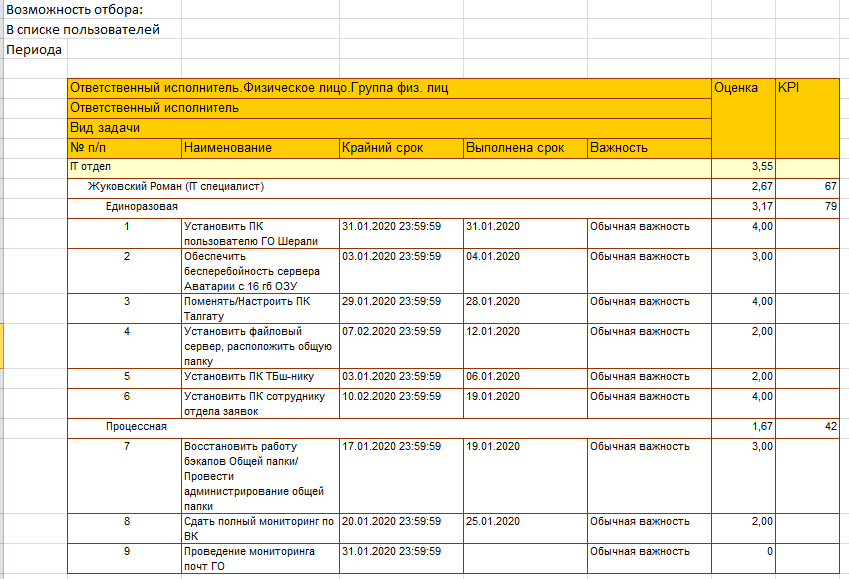 KPI = Сумма по виду задачи (Важность * Оценку) / Сумма по виду задачи (Важность * максимальный балл) *100Важность: Низкая = 2, Обычная =5, Высокая = 10Детальный расчет пример: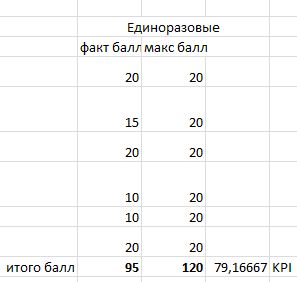 